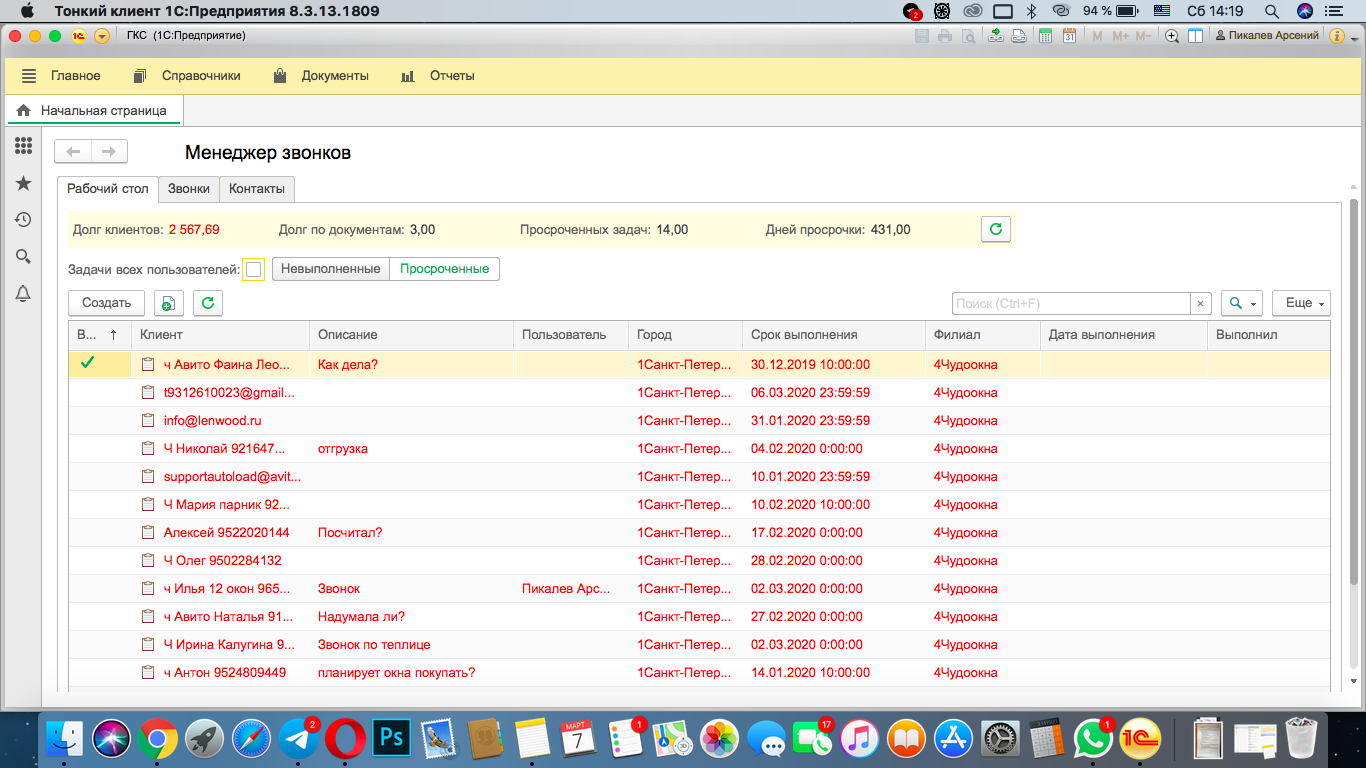 Рабочий стол выглядит так Первый столбец: Название клиента (Его имя и номер телефона, как правило) Второй столбец: Описание задачи (Там как правило пишется все, что угодно, типа: Как дела у клиента, когда оплата или когда отгрузка, ну или просто срочный звонок!) Третий столбец: Там находится менеджер (видно на фото) которому поставлена задача или несколько менеджеров, в случае когда столбец пустой (видно на фото) Четвертый столбец: нам неособо важен)Пятый столбец: срок выполнения задачи, если задача горит красным, то она является просроченной, ее нужно выполнить сегодня или перенести на завтра, в случае если клиент находится в “подвешенном состоянии”Остальные столбцы нам пока не нужны Касаемо самого верха: я думаю можно оставить только количество задач на сегодняшний день, дабы менеджер мог распланировать свой рабочий день, если у него 20 задач, он их закроет за 1 час и будет заниматься посторонним задачами, а в случае если их там под 100-140, то он понимает, что ему нужно целый день заниматься исключительно звонками или отправлять письма на почту.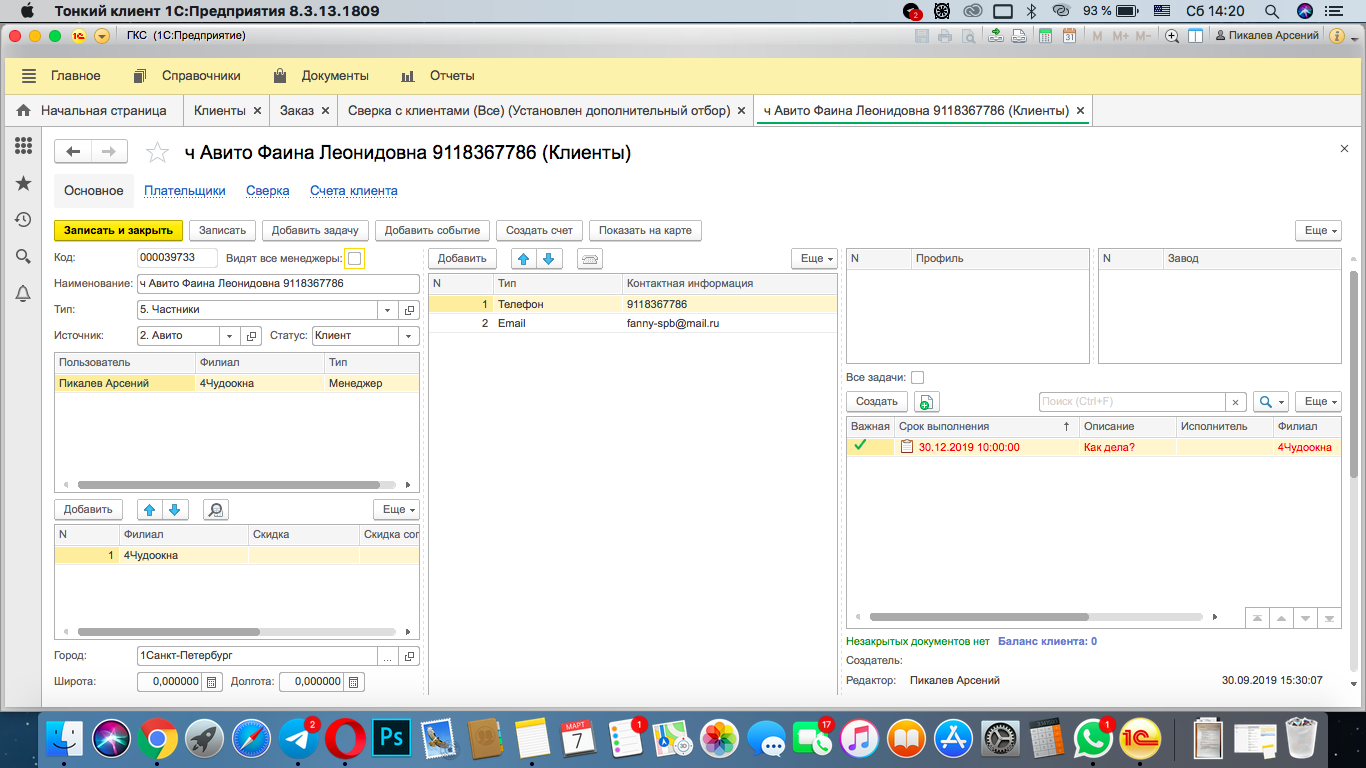 Так выглядела карточка клиента, хочу чтобы у нас была похожая, ну или убрать все лишнее… Нужно наименование клиента (Ч = частник Имя его и номер телефона, чтобы не было дублей, ибо Иванов много, а если Иван с номером телефона, то как правило он единичный)В карточке клиента достаточно номера телефона, почты и дополнительных его номеров, пометки откуда он пришел (для статистики) В графе с пользователями добавляются менеджеры, 1 менеджер, значит он работает с клиентом, если их 2 и больше, то соответственно работу с клиентом ведут несколько менеджеров и они уже сами договариваются, как делить продажи.В правом углу мы как раз видим те самые задачи, которые отражаются на рабочем столе, тут они тоже красятся цветом, если задачу необходимо выполнить сегодня или перенести, например на завтра. 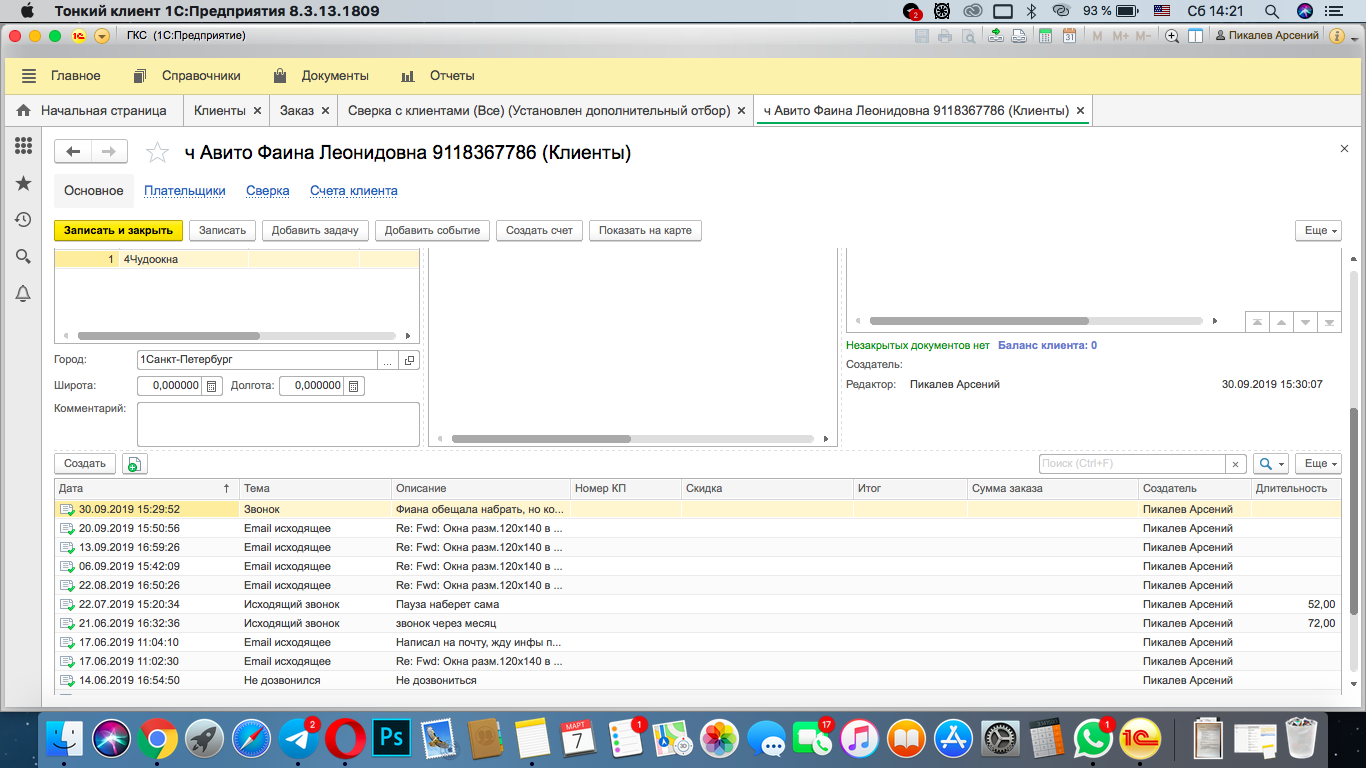 Соответственно в карточке с клиентом ведется вся история взаимодействия с ним. Дата, Тема (тут звонок или письмо с почты), описание звонка или письма (краткое), ну и сразу же там пишется создатель события. 